Zależności pokarmowe w przyrodzieroślinożercy | planteetereZwierzęta, które żywią się roślinami, to roślinożercy. Przykłady roślinożerców to:mięsożercy | kjøttetereCzęść zwierząt to drapieżniki (rovdyr), które polują na inne zwierzęta. Są to mięsożercy.Przykłady mięsożerców to:Wszystkożercy | altetereSą też zwierzęta, które żywią się zarówno roślinami jak i innymi zwierzętami. Są to wszystkożercy.Przykłady wszystkożerców to:Wiewiórki to wszystkożercy. Zjadają chętnie pokarm roślinny: orzechy, nasiona i młode listki. Jednak równie chętnie zjedzą też ptasie jajka i żywe pisklęta, jeśli tylko je dopadną. ZADANIE: Które zwierzęta pasują do której kategorii?Łańcuchy pokarmowe | NæringskjederŁańcuch pokarmowy pokazuje kto kogo zjada w przyrodzie. Każdy żywy organizm jest częścią jakiegoś łańcuch pokarmowego. Ludzie też!Napisz, jakie organizmy zajmują zawsze pierwsze miejsce w łańcuchu pokarmowym? .....................................................................................................................................................Łańcuchy pokarmowe na lądzie i w wodzie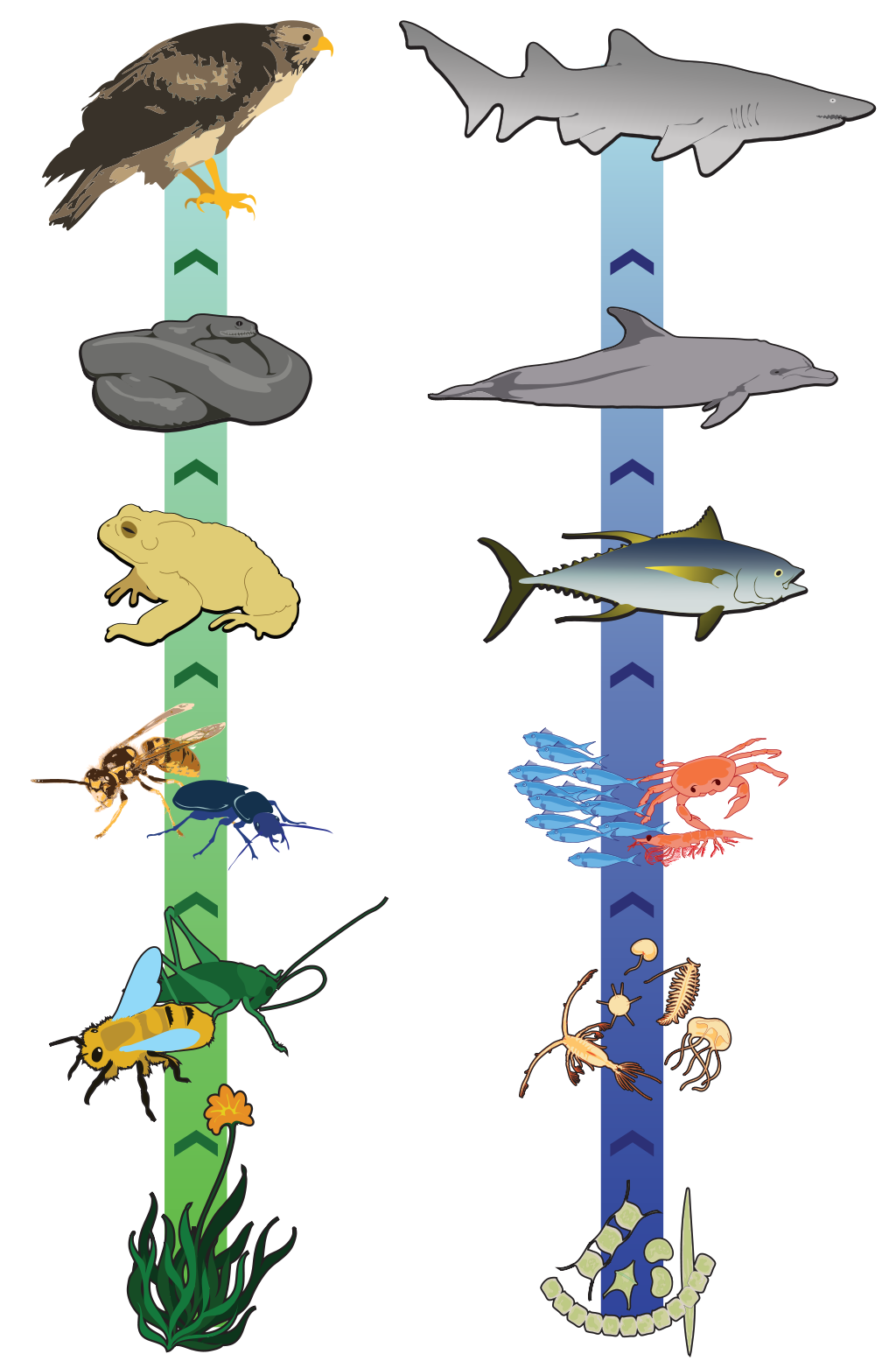 Næringskjeder på land og i vann, Kilde: LadyofHats, CC0, via Wikimedia CommonsReducenci w przyrodzie | NedbrytereKto w przyrodzie zjada wszytkie resztki, martwe zwierzęta 
i rośliny? Gdzie znikają liście, które spadły z drzew? Co dzieje się z martwymi zwierzętami w lesie? Kto jest zawsze ostatni 
w łańcuchu pokarmowym?To czyściciele przyrody, reducenci. Mogą to być duże i małe zwierzęta, grzyby i bakterie. Zajmują się one rozkładaniem (nedbryting) resztek roślin i zwierząt. Z pracy reducentów powstaje ziemia/gleba (jord) w której rosną rośliny.Kiedy wilki zostawią ogryziony szkielet swojej zdobyczy (byttet sitt), zlecą się ptaki. Ostrymi dziobami dosięgną resztek mięsa. Kiedy ptaki się najedzą, będzie kolej na małe gryzonie (gnagere), owady i ślimaki.Resztki, które pozostaną, rozłożą bakterie i grzyby. W końcu zostaną tylko suche kosteczki.Padlinożercy | ÅtseletereNiektóre zwierzęta specjalizują się w zjadaniu martwych zwierząt czyli padliny (åtsel). Kto tu jest padlinożercą?Opisz, jak wygląda ten leśny łańcuch pokarmowyQUIZZwierzę, które zjada tylko rośliny to ... .
a. zdobycz		b. roślinożerca	c. padlinożerca
Zwierzę, które poluje na inne zwierzęta to ... .
a. drapieżnik	b. zdobycz		c. gryzoń
W niej rosną rośliny
a. gąsienica		b. gleba		c. żmija
.... to schemat pokazujący kto kogo zjada.
a. rozkładanie	b. wszystkożercy	c. łańcuch pokarmowy
Ofiara, którą upoluje drapieżnik, to jego...
a. padlina		b. zdobycz		c. dzik
Które ze zwierząt nie jest mięsożercą?
a. tygrys		b. jeleń		c. wydra
Zwierzę, które zjada zarówno rośliny, jak i inne zwierzęta to...
a. padlina		b. drapieżnik	c. wszystkożerca
Małe zwierzęta futerkowe takie jak myszy, szczury i chomiki to...
a. gryzonie		b. żmije		c. WydryWyszukaj słowa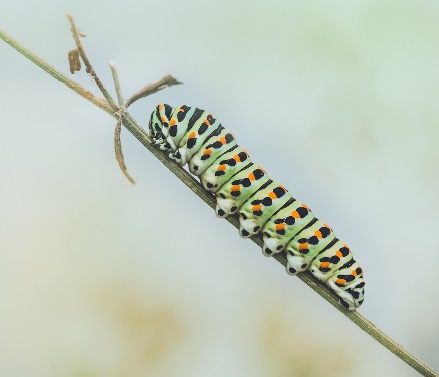 Bilde tatt av Ylanite Koppens (Ylanite) fra Pixabay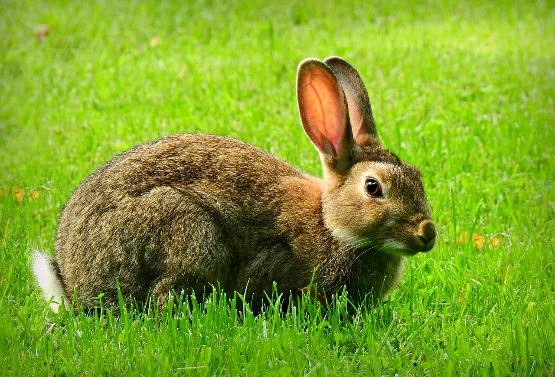 Bilde tatt av Mabel Amber (MabelAmber) fra Pixabay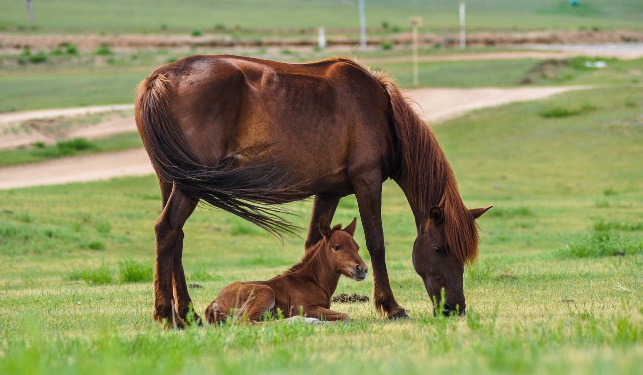 Bilde tatt av Erdenebayar Bayansan (Erdenbayar) fra Pixabay gąsienice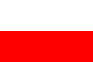  króliki konie larver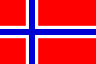  kaniner hester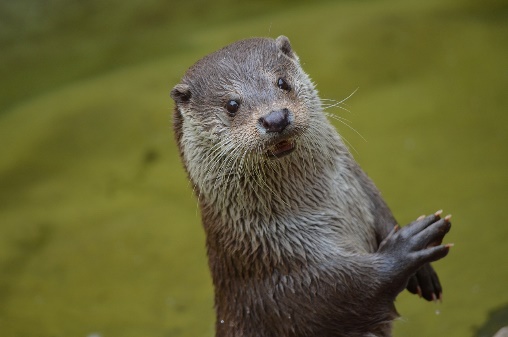 Bilde tatt av Claudia Peters (Huskyherz) fra Pixabay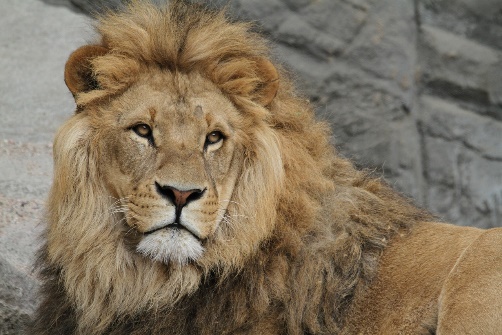 Bilde tatt av Heinz Groth (heinzseligenstadt) fra Pixabay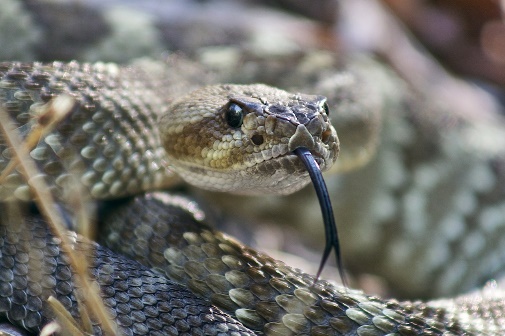 Bilde tatt av Figure u_8u5n1hlx fra Pixabay wydra lew żmija oter løvehoggorm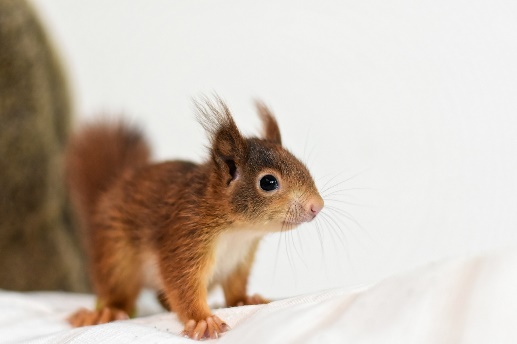 Bilde tatt av Alexa (Alexas_Fotos) fra Pixabay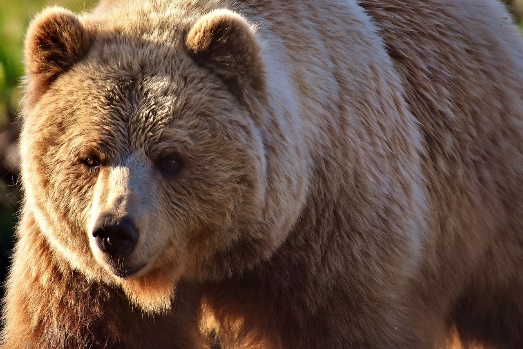 Bilde tatt av Alexa (Alexas_Fotos) fra Pixabay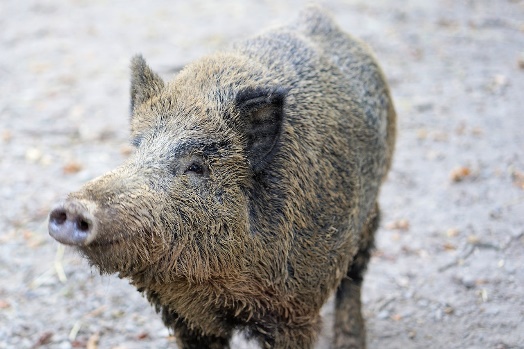 Bilde tatt av Andreas Lischka (webandi) fra Pixabay wiewiórka niedźwiedź dzik ekorn bjørn villsvinroślinożercymięsożercywszystkożercyczłowiekjeżkrowałośowcarekinsarnasowaświnia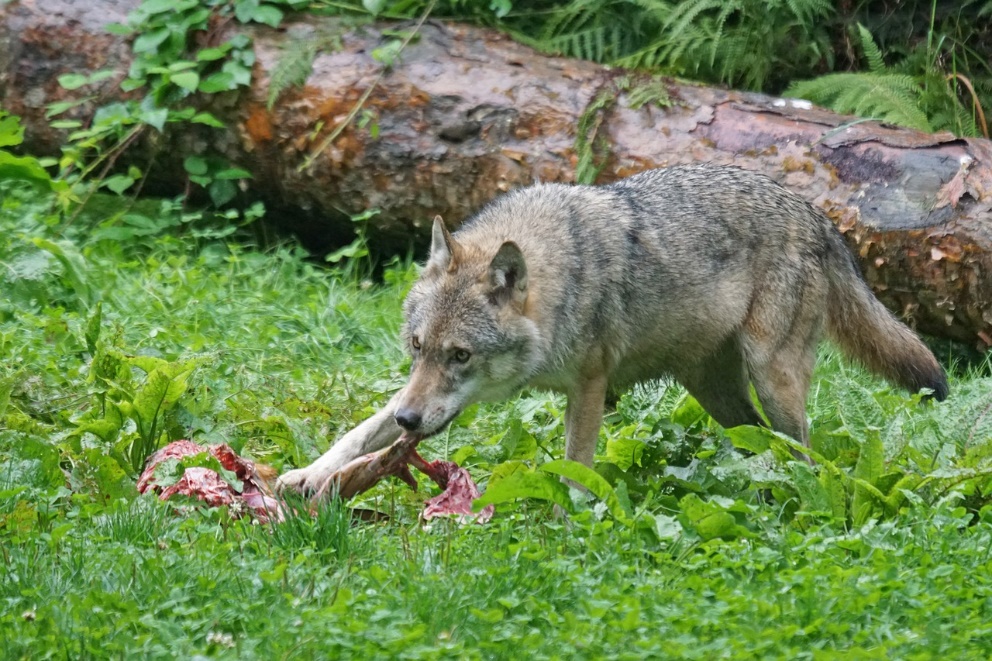 Bilde tatt av Marcel Langthim (Pixel-mixer) fra PixabayCo się stanie z resztkami upolowanej zdobyczy (byttet) kiedy wilki najedzą się do syta?1234567żuk grabarzliswilkzająckrukiglebajagodyplanteeterekjøtteterealtetereåtseleterenedbrytererovdyrnæringskjede byttenedbrytingjordåtsellarvegnagereoterhoggormvillsvindrapieżnik dzik gąsienica gryzoniełańcuch pokarmowy zdobycz mięsożercy wszystkożercy padlinożercy padlinareducenci roślinożercyrozkładaniewydra ziemia/gleba żmijaZSŁPAFSWGLEBAKWDZRBRAAMFILWYYQFKSRDWUEŃDGRYZONIELWZAOINDCLBAKTERIEJNYPBEIUUIMIĘSOŻERCYSIYWECCNGRZYBYGOQKTECIDEHOWADYZŻVZORKŻZÓŹNPŻPZAGQMPKOÓONERWCOEAHSMZIOŁCLŻIOKIIKRDFVOWJŻAGIEKWIEWACLMOGIEYDĄKRIYBDKRYIMLXEVWASICEDWZOMJNSKERXINIDYCRWINOMARVUZNEIEVSIYBEIWWUVIXĘANENXJQVHDEYDSMNATIIZIEMIAKDZIKIOKQANERCWQUOFROŚLINOŻERCYERBTGJpożywieniezwierzętaroślinożercymięsożercywszystkożercygąsienicekrólikikoniedrapieżnikiwydrylwyżmijewiewiórkiniedźwiedziedzikiowadyreducencipadlinożercyzdobyczrozkładanieziemiaglebagryzoniebakteriegrzybypadlinapadlinożercyłańcuchpokarmowy